		Соглашение		О принятии согласованных технических правил Организации Объединенных Наций для колесных транспортных средств, предметов оборудования и частей, которые могут быть установлены и/или использованы на колесных транспортных средствах, и об условиях взаимного признания официальных утверждений, выдаваемых на основе этих правил Организации Объединенных Наций*	(Пересмотр 3, включающий поправки, вступившие в силу 14 сентября 2017 года)_________		Добавление 40 – Правила № 41 ООН		Пересмотр 2 – Поправка 7Дополнение 7 к поправкам серии 04 – Дата вступления в силу: 15 октября 2019 года		Шум, производимый мотоциклами Настоящий документ опубликован исключительно в информационных целях. Аутентичным и юридически обязательным текстом является документ: ECE/TRANS/WP.29/2019/3._________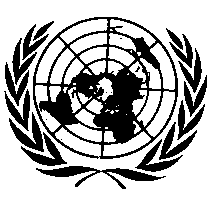 ОРГАНИЗАЦИЯ ОБЪЕДИНЕННЫХ НАЦИЙ 		Дополнение 7 к поправкам серии 04 
к Правилам № 41 ООН (шум, производимый мотоциклами) Пункт 6.3 изменить следующим образом:«6.3.1		Изготовитель мотоцикла не должен исключительно в целях соблюдения требований по шуму, предусмотренных в настоящих Правилах, преднамеренно изменять, корректировать или внедрять те или иные устройства либо процессы, которые не будут задействованы в условиях обычной дорожной эксплуатации. 6.3.2		Тип мотоцикла, представленный на официальное утверждение, должен отвечать требованиям приложения 7 к настоящим Правилам. Если в мотоцикле предусмотрены переключаемые водителем электронные программы или режимы работы, которые влияют на уровень звука, производимого данным транспортным средством, то все такие режимы должны соответствовать требованиям приложения 7. Испытания проводят на основе наихудшего из возможных сценариев. 6.3.3	В заявке на официальное утверждение или изменение либо распространение официального утверждения изготовитель должен указать в соответствии с приложением 8, что тип транспортного средства, подлежащий официальному утверждению, отвечает требованиям пункта 6.3.1 настоящих Правил. 6.3.4		Результаты испытаний, полученные согласно положениям пункта 6.3.2 выше, должны быть указаны в протоколе испытания и на карточке, соответствующей образцу, приведенному в приложении 1 к настоящим Правилам».Пункт 8.3 изменить следующим образом:«8.3		Для подтверждения соответствия производства изготовитель делает повторное заявление о том, что утвержденный тип мотоциклов 
по-прежнему отвечает требованиям пункта 6.3.1 настоящих Правил. Уровни звука, измеренные в соответствии с приложением 7, не должны превышать пределы, указанные в пункте 2.6 приложения 7, более чем на 1,0 дБ(A)». Приложение 1, пункт 18 изменить следующим образом: «18.	Дополнительные положения об уровне звука: 18.2	См. свидетельство изготовителя о соответствии требованиям пункта 6.3.1 (прилагается)».Приложение 7 Сноску 1 в пункте 2.6 изменить следующим образом:«2.6		Предельные значения, определенные в ДПУЗ1 		…	1 Если испытания в соответствии с приложением 3 настоящих Правил ООН и испытания в соответствии с ДПУЗ проводят непосредственно друг за другом на одном и том же транспортном средстве, то по согласованию с органом по официальному утверждению типа могут использоваться значения Lwot(i) и nwot(i), полученные в ходе испытаний в соответствии с приложением 3. В противном случае при проведении проверки на соответствие указанным предельным уровням значения для Lwot(i) и nwot(i) определяются вновь посредством измерений, указанных в пункте 1 приложения 3, но с использованием той же передачи (i) и той же дистанции предускорения, что и в случае официального утверждения типа транспортного средства».Пункт 3.1 изменить следующим образом:«3.1		Общие положения Орган по официальному утверждению типа, а также техническая служба предписывают проведение испытаний для проверки соответствия мотоцикла требованиям, изложенным в пункте 2 выше. Во избежание ненужной работы испытание проводят только по двум исходным точкам, определенным в пункте 3.2 ниже, и по двум дополнительным условиям проведения испытаний, которые не соответствуют исходным точкам, но находятся в пределах контрольного диапазона ДПУЗ». Приложение 8 изменить следующим образом:«Приложение 8 		Заявление о соответствии пункту 6.3.1 дополнительных положений об уровне звука (ДПУЗ) (максимальный формат: A4 (210 x 297 мм)).................... (наименование изготовителя) подтверждает, что транспортные средства данного типа 	 (тип относительно производимого уровня звука согласно Правилам № 41) соответствуют требованиям пункта 6.3.1 Правил № 41 ООН........................ (наименование изготовителя) добросовестно делает настоящее заявление после проведения соответствующей оценки уровня звука, производимого транспортными средствами. Дата: ...........................................................................................Фамилия уполномоченного представителя: ..........................Подпись уполномоченного представителя: ..........................».E/ECE/324/Rev.1/Add.40/Rev.2/Amend.7−E/ECE/TRANS/505/Rev.1/Add.40/Rev.2/Amend.7E/ECE/324/Rev.1/Add.40/Rev.2/Amend.7−E/ECE/TRANS/505/Rev.1/Add.40/Rev.2/Amend.7E/ECE/324/Rev.1/Add.40/Rev.2/Amend.7−E/ECE/TRANS/505/Rev.1/Add.40/Rev.2/Amend.78 November 2019 18.1Условия эксплуатации для ДПУЗИсходная
точка
 i)Исходная
точка 
ii)дополнительное условие 
эксплуатации 1дополнительное условие 
эксплуатации 218.1.1Номер выбранной передачи18.1.2Скорость транспортного средства––––18.1.2.1Скорость транспортного средства в начале периода ускорения (средний показатель за 3 прогона) (км/ч)18.1.2.2Дистанция предускорения (м)18.1.2.3Скорость транспортного средства vAA’ 
(средний показатель за 3 прогона) (км/ч)18.1.2.4Скорость транспортного средства vPP’ 
(средний показатель за 3 прогона) (км/ч)18.1.2.5Скорость транспортного средства vBB’ 
(средний показатель за 3 прогона) (км/ч)18.1.3Частота вращения двигателя––––18.1.3.1Частота вращения двигателя nAA’ 
(средний показатель за 3 прогона) (мин–1)18.1.3.2Частота вращения двигателя nPP’ 
(средний показатель за 3 прогона) (мин–1)18.1.3.3Частота вращения двигателя nBB’ 
(средний показатель за 3 прогона) (мин–1)18.1.4Результат испытания при широко открытой дроссельной заслонке Lwot (дБ(A))18.1.5Предельные значения, определенные в ДПУЗ